In 1 Minute auf den Punkt 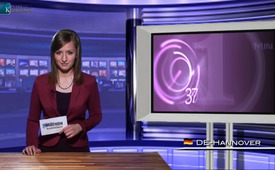 Intro zur 1 - Minute Sendereihe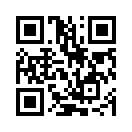 Verehrte Zuschauer, die Ereignisse in unserer Welt überschlagen sich und es gäbe so vieles zu berichten. Doch von vielen Menschen hört man aber...Verehrte Zuschauer, die Ereignisse in unserer Welt überschlagen sich und es gäbe so vieles zu berichten. Doch von vielen Menschen hört man aber immer wieder, dass sie keine Zeit hätten, um sich mit all dem zu befassen.
Um unserer gehetzten Gesellschaft dennoch die Möglichkeit zu bieten, sich über unzensierte Nachrichten zu informieren, hat sich Medien-Klagemauer TV etwas Neues einfallen lassen.
Wir starten eine weltweit einmalige und exklusive Sendereihe für Sie: „In einer Minute auf dem Punkt“.
In den Sendungen dieser neuen Sendereihe, werden die Fakten kurz und knapp – eben in einer Minute – für sie auf den Punkt gebracht.
Natürlich behält Kla-TV die Tagessendungen und Medienkommentare aber wie gewohnt bei.
Und nun bleiben Sie dran, wenn meine Kollegen Ihnen innerhalb nur einer Minute die Fakten enthüllen über „Israels Massenvernichtungswaffen", über „die Familienpolitik in der Slowakei" und über „den diesjährigen Eurovision Song Contest“. Alle, die sich jedoch gerne in der jeweiligen Thematik dieser Sendungen vertiefen möchten, können auf die angegebene Quelle am Ende der Sendung zurückgreifen. Ich verabschiede mich schon einmal von Ihnen und wünsche Ihnen einen informativen Abend.von ap.Quellen:---Das könnte Sie auch interessieren:#1MinuteAufDenPunkt - In 1 Minute auf den Punkt - www.kla.tv/1MinuteAufDenPunktKla.TV – Die anderen Nachrichten ... frei – unabhängig – unzensiert ...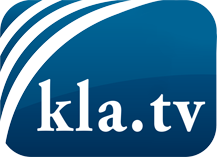 was die Medien nicht verschweigen sollten ...wenig Gehörtes vom Volk, für das Volk ...tägliche News ab 19:45 Uhr auf www.kla.tvDranbleiben lohnt sich!Kostenloses Abonnement mit wöchentlichen News per E-Mail erhalten Sie unter: www.kla.tv/aboSicherheitshinweis:Gegenstimmen werden leider immer weiter zensiert und unterdrückt. Solange wir nicht gemäß den Interessen und Ideologien der Systempresse berichten, müssen wir jederzeit damit rechnen, dass Vorwände gesucht werden, um Kla.TV zu sperren oder zu schaden.Vernetzen Sie sich darum heute noch internetunabhängig!
Klicken Sie hier: www.kla.tv/vernetzungLizenz:    Creative Commons-Lizenz mit Namensnennung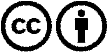 Verbreitung und Wiederaufbereitung ist mit Namensnennung erwünscht! Das Material darf jedoch nicht aus dem Kontext gerissen präsentiert werden. Mit öffentlichen Geldern (GEZ, Serafe, GIS, ...) finanzierte Institutionen ist die Verwendung ohne Rückfrage untersagt. Verstöße können strafrechtlich verfolgt werden.